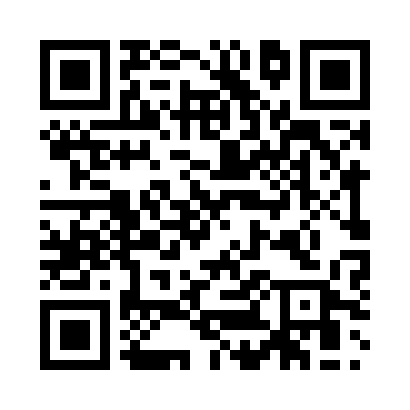 Prayer times for Trennfeld, GermanyWed 1 May 2024 - Fri 31 May 2024High Latitude Method: Angle Based RulePrayer Calculation Method: Muslim World LeagueAsar Calculation Method: ShafiPrayer times provided by https://www.salahtimes.comDateDayFajrSunriseDhuhrAsrMaghribIsha1Wed3:395:581:195:208:4010:492Thu3:365:561:185:208:4210:523Fri3:335:541:185:218:4310:554Sat3:305:531:185:228:4510:575Sun3:275:511:185:228:4611:006Mon3:245:491:185:238:4811:037Tue3:205:481:185:238:4911:068Wed3:175:461:185:248:5111:089Thu3:145:451:185:258:5211:1110Fri3:115:431:185:258:5411:1411Sat3:085:421:185:268:5511:1712Sun3:045:401:185:268:5611:2013Mon3:025:391:185:278:5811:2314Tue3:025:371:185:278:5911:2615Wed3:015:361:185:289:0111:2716Thu3:015:341:185:289:0211:2717Fri3:005:331:185:299:0311:2818Sat3:005:321:185:299:0511:2819Sun2:595:311:185:309:0611:2920Mon2:595:291:185:309:0711:3021Tue2:585:281:185:319:0911:3022Wed2:585:271:185:319:1011:3123Thu2:585:261:185:329:1111:3124Fri2:575:251:185:329:1211:3225Sat2:575:241:195:339:1411:3326Sun2:575:231:195:339:1511:3327Mon2:565:221:195:349:1611:3428Tue2:565:211:195:349:1711:3429Wed2:565:201:195:359:1811:3530Thu2:555:201:195:359:1911:3531Fri2:555:191:195:369:2011:36